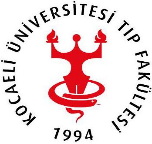 KOCAELİ ÜNİVERSİTESİ TIP FAKÜLTESİHALK SAĞLIĞI ANABİLİM DALIARAŞTIRMA:KOCAELİ ÜNİVERSİTESİ TIP FAKÜLTESİ SON SINIF ÖĞRENCİLERİNİN İŞYERİ HEKİMLİĞİ STAJINA İLİŞKİN BİLGİ DÜZEYİNİN DEĞERLENDİRİLMESİGİRİŞ VE AMAÇHem teknik hem de tıbbi bir bilim dalı olarak işçi sağlığı, tıp eğitiminin temel bileşenlerinden biridir. Öte yandan, işle ilgili sağlık problemlerinin çoğu işyeri hekimlerinin dışındaki hekimler tarafından tedavi edilmektedir. İşe bağlı hastalıkların tanınmaması ve yanlış yönetilmesinin genellikle yetersiz tıp eğitimi ile bağlantılı olduğu saptanmıştır. Bu nedenle, sadece iş sağlığı ve güvenliği hakkında bilgi vermek için değil, aynı zamanda meslek hastalıklarını teşhis etmek, mücadele etmek ve önlemek için, doktorların iş ve hastalıklar arasındaki potansiyel nedensel ilişki hakkındaki bilgileri güncel olmalıdır.. Elms ve arkadaşları, 2005 yılında yürüttükleri bir çalışmada birinci basamakta işçi sağlığı ihtiyaçlarının karşılanmasının önündeki önemli engellerden birinin pratisyen hekimlerin bilgi eksikliği olduğunu saptamışlardır.Schilling'e (1970) göre, işçi sağlığı eğitimi şu temel bileşenleri kapsamalıdır: Mesleki öykü alma, iş ile ilişkili hastalıkların yönetimi,  meslek hastalıkları ve epidemiyolojisi, işçi sağlığı hizmetlerinin amaçları . Avrupa Mesleki Sağlık Okulları Birliği((EASOM) her hekimin; işin sağlık üzerine etkisini, sağlığın iş üzerindeki etkisini, iş ile ilgili sağlık sorunları konusunda yönlendrime/tavsiye vermeyi ve koruma ile rehabilitasyon uygulamalarını sorgulaması gerektiğini belirtmektedir .Ülkemizde mezuniyet öncesi ve sonrası meslek hastalıkları eğitimi değişen içerik ve süre ile tıp fakültelerinin halk sağlığı bölümleri tarafından verilmektedir. Daha önce yürütülen bir çalışmada, ülkemizde mezuniyet öncesi meslek hastalıkları eğitimi verilen tıp fakültelerinde toplam eğitim süresinin ortalama 8.1 saat olduğu, derslerin çoğunun sınıf dersleri veya küçük grup çalışmaları olarak yürütüldüğü saptanmıştır. KOÜ Tıp Fakültesinde, Şubat 2002’den beri son sınıf öğrencilerinin bu alanda pratik uygulama yapabileceği işyeri hekimliği stajı programı uygulanmaktadır. Bu çalışmada; 2017-2018 eğitim dönemi tıp fakültesi son sınıf öğrencilerinin İşyeri Hekimliği Stajı süresince edindiği bilgilerin, staj ile ilgili bilgi ve beceri düzeylerine ilişkin öz değerlendirmelerinin staji alan ve almayan öğrenciler arasında karşılaştırılması hedeflenmiştir.GEREÇ VE YÖNTEMBu çalışma araştırma Kocaeli Üniversitesi Tıp Fakültesi’nde yapılmıştır.Araştırma Evren ve ÖrneklemiAraştırmanın evreni Kocaeli Üniversitesi Tıp Fakültesi’nde öğrenim gören 6. Sınıf öğrencilerinden oluşturmaktadır. Herhangi bir örneklem seçimi yapılmamıştır. Dönem 6’da öğrenim gören tüm öğrencilere ulaşılması hedeflenmiştir. Bunun sonucunda, 215 olarak belirlenen mevcuttan 177 kişiye ulaşılmıştır. 38 kişiden 14’üne mezun olduklarından, 21’ine ulaşılamadığından çalışmaya dahil edilememiştir. 3 kişi de çalışmaya katılmayı reddetmiştir.Araştırma TipiAraştırma kesitsel nitelikte bir çalışmadır.Veri Toplama Araçları: Veriler araştırmacılar tarafından literatür bilgilerinden yararlanılarak hazırlanan,  öğrencilerin halk sağlığı iş yeri hekimliği stajında edindikleri beceri ve bilgi düzeyini sorgulayan 10 soruluk bilgi düzeyine ilişkin , 20 soruluk bilgi ve becerilere ilişkin öz değerlendirme formu ile elde edilmiştir.Araştırmanın DeğişkenleriAraştırmanın  bağımlı değişkeni öğrencilerin bilgi düzeyi ile teorik ve becerilerine ilşkin öz değerlendirmeleridir. Halk sağlığı stajını alıp almaması, halk sağlığı stajını hangi aylarda aldığı, iş yeri hekimliği stajını hangi sanayi kuruluşunda yaptığı ve sanayi kuruluşunun tehlike sınıfı, yaş, cinsiyet durumu ise araştırmanın bağımsız değişkenleridir. HipotezlerCinsiyetler ve yaşlar arasında iş yeri hekimliği stajına dair bilgi ve beceri düzeyi arasında farklılık bulunmamaktır.Halk sağlığı stajını almayanlara göre alanların bilgi ve beceri düzeyi farklılık göstermektedir.Halk sağlığı stajınının alındığı aya göre bilgi ve beceri düzeyi farklılık göstermektedir.İşyeri hekimliği stajının hangi sanayi kuruluşunda alındığına göre bilgi ve beceri düzeyi farklılık göstermektedir.İşyeri hekimliği stajının yapıldığı sanayi kuruluşunun tehlike sınıfına göre bilgi ve beceri düzeyi arasında farklılık bulunmamaktadır.Verilerin ToplanmasıÖğrencilere anketlerin uygulanma saati staj programlarına göre düzenlenmiş ve araştırmacılar tarafından yüz yüze uygulanmıştır. Veri toplama araçlarının uygulanması 2 gün sürmüştür.Araştırmanın AnaliziVeriler SPSS 16.0 istatistik paket programı kullanılarak analiz edilmiştir. Çalışma grubundaki  kişilerin halk sağlığı iş yeri hekimliği stajına dair bilgi ve beceri düzeyini ölçmeye yönelik tanımlayıcı analizler yapılmıştır.İstatistiksel analizler için Ki-kare ve Mann Whitney_U testi kullanılmıştır. Test sorularına verilen doğru yanıtlar için 1 puan verilmiş, 6 puan ve üzeri alan kişiler başarılı olarak kabul edilmiştir. Özdeğerlendirme puanları karşılaştırılırken halen halk sağlığı stajı almakta olanlar değerlendirme dışında bırakılmıştır. İstatistiksel olarak p<0,05 anlamlı kabul edilmiştir. p<0,1 değeri ise sınırda anlamlılık olarak değerlendirilmiştir.BULGULARTable 1 Katılımcıların sayısının cinsiyete göre dağılımı.Katılımcıların yaş ortalaması 24 olup standart sapma:1,120 dir.Table 2 Katılımcıların işyeri hekimliği staı alma durumu177 öğrenciden 143’ü Halk Sağlığı Stajı eğitimini almış, 34ü henüz Halk Sağlığı Stajı eğitimini almamıştır.Table 3 Katılımcıların halk sağlığı stajı aldıkları aylarÖğrenciler belirtilen aylarda stajlarını almışlardır.Table 4 Katılımcıların işyeri hekimliği stajı aldıkları staj yerleriÖğrenciler belirtilen sanayi kuruluşlarında işyeri hekimliği stajlarını tamamlamışlardır.Table 5 Staj yapılan sanayi kuruluşlarının tehlike sınıfı ve öğrencilerin verdikleri cevaplarAraştırmaya katılan 177 kişinin ; Öz değerlendirme beceri puanı ortalaması 100 puan üzerinden 71,5’dir(SD: ±19,8).Öz değerlendrime teorik puanı ortalaması 100 puan üzerinden  64,6’dır (SD: ±17,05).Bilgi düzeyine ilişkin test puanı ortalaması 10 puan üzerinden 5,6’dır (SD: ±2,04).Katılımcılar test puanlarına göre değerlendirildiğinde; işyeri hekimiliği stajı alanlar ve henüz almayanlar arasında başarılı olma açısından anlamlı fark saptanmıştır(X2=14,739, p=000)Table 6 İşyeri hekimiliği stajı alanlar ve almayanların test sonuçlarının karşılaştırlmasıTable 7 Ortalama öz değerlendirme puanlarının karşılaştırlması- teorik bilgiler1) İşyeri hekiminin görevlerinden 3 tanesini sıralayabilirim diyenler stajı alanlarda almayanlara göre %35 artmıştır.3) En sık görülen 3 meslek hastalığını yazabilirim diyenler stajı almayanlarda %61 , alanlarda %8 lik artışla %69 olmuştur.4) İş ve sağlıkla ilgili konulara ilişkin 3 güvenilir kaynak adı verebilirim diyenler stajı alanlarda %50 nin altında kalmıştır. (%45)6) İş ile ilişkili problemlerde tazminatlardan sorumlu yetkili birimleri belirtebilirim diyenler stajı alanlarda %50 nin altında kalmıştır. (%46,5)9) İş sağlığı hizmetlerinin yasal yükümlülüklerini bilirim diyenler stajı almayanlarda %19,2 , alanlarda ise %44 olup , %50 cut off değerinin altında kalmıştır. -Kimyasal maruziyetin sağlığa etkilerini önleyici 3 öneride bulunabilirim ve Table 8 Ortalama öz değerlendirme puanlarının kaşılaştırlması- becerilerLomber disk herni ameliyatı geçiren hastanın işe dönüşe için gerekli sağlık önlemlerini tanımlayabilirim diyenler stajı alanlarda almayanlara göre %27 lik artışla %69 olmuştur.Herhangi bir sağlık sorunundan doğan tazminatı prosedürlere uygun biçimde nasıl elde edeceğini açıklayabilirim diyenler her iki grupta da %50 nin altındadır.Hastanın astımının işten kaynakli olup olmadığını  araştırabilirim, Mesleki geçmişini sorgulayabilirim, Diyabet benzeri kronik hastalıkların iş için doğurabileceği sorunları tahmin edebilirim, İş göremezlikle ilgili tıbbi raporu onaylarken etik bir tutum benimserim, Mesleği duvar ustalığı olan bir hastaya yönelik primer koruma ile ilgili önlemleri alabilirim, iş kazası tanımını hastaya/çalışana açıklayabilirim diyenler stajı alanlarda ve almayanlarda %50 nin üzerinde olup stajı alanlarda yaklaşık %10-20 aralığında artışla sonuçlanmıştır.TARTIŞMATeorik bilgilerİşyeri hekiminin görevlerinden 3 tanesini sıralayabilmeye ilişkin özdeğerlendirmede, staji alan öğrencilerin, almayanlara oranla bilgi düzeyinde anlamlı bir artış olduğu bulunmuştur. İş yeri hekimliği stajı alanlar bu konuda kendilerine ortalama 100 üzerinden 89 puan verirken staj almayanların verdikleri puan ortalama 54’tür.Meslek hastalıkları ve masleki kanserlerle ilgili öz değerlendirmeyi ölçen 3. ve 7. maddelerde, stajı alan öğrencilerin almayanlara oranla bilgi düzeyinde artış bulunmuştur.  Ancak, bu artış anlamlı bir fark istatistiksel olarak anlamlı değildir.  Meslek hastalıkları konusunun  yalnız halk sağlığı stajinda değil, 6 yıllık tıp eğitimi süresince alınan diğer stajlarda da anlatılmasından dolayı bu bilgiye sahip oldukları düşünülmektedir. Kimyasal maruziyetin sağlığa etkilerini önleyici  önerilerle ilgili bilgi düzeyini ölçen 2. maddede halk sağlığı stajı almış olmanın anlamlı bir artışa sebep olduğu  görülmektedir. Stajı alan katılımcılar gerekli önerilerde bulunabilme yeterliliğinde kendilerine ortalama 80 puan vermişlerdir.İş ve sağlıkla ilgili  güvenilir kaynak gösterme, İş sağlığı hizmetlerinin yasal yükümlülüklerini  ve İş ile ilişkili problemlerde tazminatlardan sorumlu yetkili birimleri belirtme konusunda bilgi düzeyini ölçen 4. 6. ve 9. maddelerde iş yeri hekimliği staji almış olanlar da almayanlar da bilgi düzeylerinin düşük olduğunu belirtmişlerdir. Stajı alanların  yarısından azı bu bilgiye sahip olduğunu belirtmiştir. Bu konudaki eksikliğin nedeni bu tür bilgilerin daha çok hukuk alanının sorumluluğunda olduğu düşünülmesi ve kullanılmaması olabilirBeceri ile ilgili bilgilerHalk sağlığı stajı alanlar, iş göremezlikle ilgili tıbbi raporu onaylarken etik bir tutum sergileyebilecekleri konusunda kendilerine ortalama 83 puan verirken stajı almayanlar 72 puan vermişlerdir.  Herhangi bir sağlık sorunundan doğan tazminatı prosedürlere uygun biçimde nasıl elde edeceğini açıklayabilimekle ilgili olan 2. maddeye verilen cevaplar açısından stajı alanlar ile almayanlar arasında istatistiksel olarak anlamlı fark bulunmaktadır. fark olmasına rağmen her iki grupta da özdeğerlendirmeye dayalı bilgi düzeyi yeterli değildir. Bu da tıp öğrencilerine hukuksal prosedürler ile ilgili verilen eğitimin yeterli katkıyı sağlamadığını gösterebilir. Lomber disk hernisi ameliyatı geçiren hastanın işe dönüşü için gerekli sağlık önlemlerini tanımlayabilmekle ilgili 1. madde ve hastaya ya da çalışana iş göremezlik ile ilgili tıbbi raporunun oluşturabileceği sonuçları açıklayabilmekle ilgili 4. maddelerde stajı almayan öğrenciler kendilerine daha az puan verirken, stajı alan öğrenciler daha fazla puan vermiştir. Bu durum halk sağlığı stajının intörnlerin becerilerine katkıda bulunduğunun göstergesi olabilir.SONUÇ;Günümüzde; işe bağlı risk faktörlerinin işçi sağlığı açısından önemi ulusal ve uluslararası düzeyde kabul edilen konudur. Ayrıca, tıp fakültesi mezunlarının hangi birimlerde çalıştıklarından bağımsız olarak iş ve sağlık ilişkisine hakim olmaları, hastalarının çalışma koşullarını sorgulamaları, tanı ve tedavi sonrasında uygun yönlendirmeleri yapmaları, tavsiyelerde bulunmaları beklenmektedir. İşyeri hekimliği uygulamalarına ilişkin hazırlayıp katılımcılara uyguladığımız testte, staj almış öğrencilerin başarı düzeyinin daha fazla olduğu saptanmıştır. Dikkat çeken bir diğer sonuç; öğrencilerin hukuki konularda kendilerini yeterli görmemeleridir. Genel olarak bu çalışma halk sağlığı stajının işyeri hekimliği eğitiminin öğrencilerin bilgi düzeyine katkıda bulunduğunu, bu katkının doktorların işyeri hekimliği yapması halinde veya ileride kendisine bu alanda herhangi bir konu danışıldığındada faydalı olacağını göstermektedir. Bizim görüşümüze göre; bu eğitimin hekim yetiştiren tüm üniversitelerde olması gerekmektedir ve bu eğitim daha da  geliştirilmeye açık bir alandır.SayıYüzde Erkek9352,5Kadın8447,5Toplam177100,0SayıYüzde Hayır3419,2Evet14380,8Toplam177100,0SayıYüzde Halk sağlığı stajı almamış3419,2Temmuz - Ağustos 20172212,4Eylül - Ekim 20172212,4Kasım - Aralık 20173016,9Ocak - Şubat 20183419,2Mart - Nisan 20183519,8Toplam177100,0Sayı Yüzde Kartonsan2114,7Goodyear2114,7Ford3927,3Kolsan64,2Magna128,4Honda1611,2Çelikkord32,1Polisan96,3Diğer1611,2Toplam143100,0Tehlike sınıflarıÖğrencilerin belirttiği tehlike sınıfıÖğrencilerin belirttiği tehlike sınıfıÖğrencilerin belirttiği tehlike sınıfıToplamTehlike sınıflarıAz tehlikeliTehlikeliÇok tehlikeliÇok tehlikeliÇok tehlikeliÇok tehlikeliÇok tehlikeliÇok tehlikeliKartonsan0 (0,0%)4 (19,0%)17 (81,0%)21 (100,0%)Kolsan0 (0,0%)0 (0,0%)6 (100,0%)6 (100,0%)Goodyear3 (14,3%)6 (28,6%)12 (57,1%)21 (100,0%)Çelikkord0 (0,0%)5 (62,5%)3 (37,5%)8 (100,0%)Polisan1 (11,1%)2 (22,2%)6 (66,7%)9 (100,0%)TehlikeliTehlikeliTehlikeliTehlikeliTehlikeliFord6 (15,4%)27 (69,2%)6 (15,4%)39 (100,0%)Magna2 (16,7%)10 (83,3%)0 (0,0%)12 (100,0%)Honda1 (6,3%)13 (81,3%)2 (12,5%)16 (100,0%)Test sonucuTest sonucuBaşarısızBaşarılıToplamİşyeri hekimiliği stajı alanlar27 (79,4%)7 (20,6%)34İşyeri hekimiliği stajı almayanlar45 (41,7%)63 (58,3%)108Toplam72 (50,7%)70 (49,3%)142BİLGİ İLE İLGİLİ MADDELEROrtalama öz değerlendirme puanıOrtalama öz değerlendirme puanıBİLGİ İLE İLGİLİ MADDELERİşyeri hekimliği stajı almayanlar%(N=108)İşyeri hekimliği stajı alanlar%(N=34)İstatistiksel anlamlılık1- İşyeri hekiminin görevlerinden 3 tanesini sıralayabilirim.53,889,1p=0002- Kimyasal maruziyetin sağlığa etkilerini önleyici 3 öneride bulunabilirim.64,480,3p=0,0093- En sık görülen 3 meslek hastalığını yazabilirim.( Türkiye’ye ait)61,169,4p>0,054- İş ve sağlıkla ilgili konulara ilişkin 3 güvenilir kaynak adı verebilirim.27,545,0p=0,0055- İş sağlığı hizmetleriyle ilgili 2 örnek söyleyebilirim.46,178,0p=0006- İş ile ilişkili problemlerde tazminatlardan sorumlu yetkili birimleri belirtebilirim.33,546,5p=0,0327- Mesleki kanserlerin 3 nedenini yazabilirim.69,779,9p=0,0888- Majör depresyonu olan işçi ya da hastaların rehabilitasyonuyla ilgili disiplinleri belirtebilirim. 47,262,3p=0,0089- İş sağlığı hizmetlerinin yasal yükümlülüklerini bilirim.19,244,0p=00010-Hastanın işyeri hekimiyle iletişime geçtiğimde, işyeri hekimini tedavi edici doktoru olarak kabul ederim. 54,476,7p=0,001BECERİ İLE İLGİLİ MADDELEROrtalama öz değerlendirme puanıOrtalama öz değerlendirme puanıBECERİ İLE İLGİLİ MADDELERİşyeri hekimliği stajı almayanlar%(N=108)İşyeri hekimliği stajı alanlar%(N=34)İstatistiksel anlamlılıkLomber disk herni ameliyatı geçiren hastanın işe dönüşe için gerekli sağlık önlemlerini tanımlayabilirim.42,069,4p=000Herhangi bir sağlık sorunundan doğan tazminatı prosedürlere uygun biçimde nasıl elde edeceğini açıklayabilirim.26,449,6p=000Hastanın astımının işten kaynakli olup olmadığını  araştırabilirim.53,271,1p=0,002Hastaya ya da çalışana iş göremezlik ile ilgili tıbbi raporunun oluşturabileceği sonuçları açıklayabilirim.40,260,7p=0,001Hasmın mesleki geçmişini sorgulayabilirim.68,883,3p=0.019Diyabet benzeri kronik hastalıkların iş için doğurabileceği sorunları tahmin edebilirim.66,779,6p=0,030İş göremezlikle ilgili tıbbi raporu onaylarken etik bir tutum benimserim.71,683,4p=0,066Mesleği duvar ustalığı olan bir hastaya yönelik primer koruma ile ilgili önlemleri alabilirim.55,576,2p=000İş kazası tanımını hastaya/çalışana açıklayabilirim.59,781,1p=0,001Bel ağrısı olan bir işçi/hasta için işverene, işyerinin düzenlenmesi ile ilgili tavsiyeler verebilirim..57,288,9p=000